Рэжым харчавання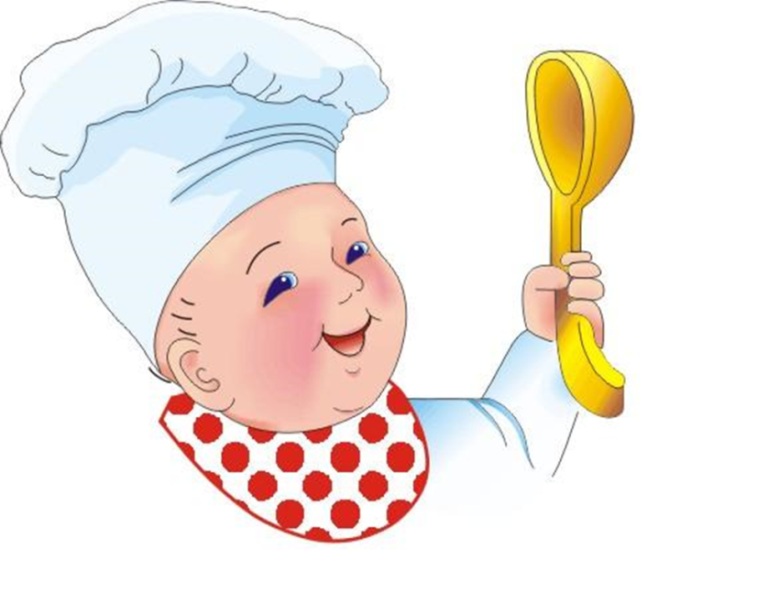 Сняданак9.10-09.30Абед13.20-13.50Полудзень15.40-16.00